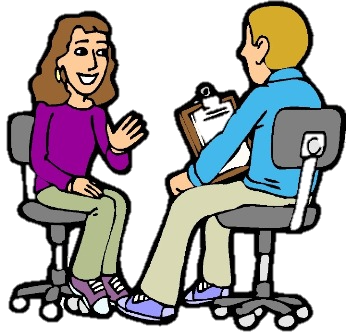 Здоровье по - статистически: много рассуждаем, мало заботимся Каждый знает, что здоровье нужно беречь. Если мы сами не будем заботиться о своём здоровье, то кто  это сделает за нас? Вопросы, касающиеся здоровья, оценки уровня медицинского обслуживания, в той  или иной мере входят в программы нескольких регулярных выборочных федеральных статистических наблюдений населения по социально-демографическим проблемам. Но в их числе есть только одно, которое полностью посвящено  нашему здоровью в самом широком смысле этого слова. Речь идет о  Выборочном наблюдении влияния поведенческих факторов на состояние здоровья  населения, очередной раунд которого пройдет осенью 2018г.В течение двух недель (с 20 сентября по 5 октября) двенадцать интервьюеров Владимирстата посетят 360 домохозяйств области, размещенных  в 7-ми  городах: Александров, Костерево, Собинка, Ковров, Гусь-Хрустальный, Муром, Октябрьский и  Фрунзенский  районы г. Владимира и 4-х сельских населенных пунктах (Суздальский, Судогодский, Вязниковский, и Гусь-Хрустальный районы).Каждый интервьюер посетит 30 домохозяйств. При визите он в обязательном порядке представит служебное удостоверение Федеральной службы государственной статистики и паспорт. Благодаря оснащенности планшетными компьютерами, все ответы будут заноситься сразу в электронные вопросники. Это сократит время обработки собираемой информации, что позволит обнародовать результаты исследования уже в конце 2018г. Всю информацию о полномочиях интервьюера можно получить у сотрудников Владимирстата по телефону (4922)33-36-71. Это будет второй раунд наблюдения, первый состоялся в 2013г.  Программа наблюдения позволит выявить отношение россиян к собственному здоровью, покажет распространенность привычек и стиля жизни, способствующих как укреплению репродуктивного, физического и психического здоровья населения, так и, напротив, наносящих ему урон.Итоги будут  формироваться с учетом различных признаков: возраст, пол, социальный статус (уровень образования, доходов, сфера занятости), место проживания (городской и сельский населенный пункт).Противоречивая историяВ контексте анонса предстоящего раунда любопытно вспомнить, насколько жители страны были ориентированы на здоровый образ жизни и что они думали о своем здоровье пять лет назад.  Материалы опроса подтвердили рабочую гипотезу исследователей о противоречивом отношении основной массы россиян к своему здоровью и поведенческим факторам его обеспечения.Как свидетельствуют данные исследования, для подавляющего большинства опрошенных хорошее здоровье - одна из наиболее актуальных базовых ценностей.  64% опрошенных оценили крепкое здоровье на высший балл по пятибалльной шкале в ряду других жизненных ценностей (среди женщин таких – 68,4%, среди мужчин - 57,1%). Другие важнейшие социальные ценности – семья, материальное благополучие, работа, образование.Большинство опрошенных (82,6%) вполне осознают, что состояние их здоровья зависит, прежде всего, от них самих. Лишь в группе пенсионного возраста этот показатель уменьшается до 71,8 %, что исследователи объясняют высоким уровнем заболеваемости в этой группе, и влиянием прежних стереотипов сознания об ответственности системы здравоохранения за здоровье населения.  Однако на практике не все опрошенные относятся к собственному здоровью внимательно. Многие люди не приучены к стилю жизни и поведению, которые обеспечивают предупреждение заболеваний, подвержены влиянию отрицательных социальных норм и традиций. Россияне признают важность здоровья, полезность занятий физической культурой, пагубность курения, употребления алкоголя и т.д. лишь на декларативном уровне. Большинство людей в реальной жизни пренебрегает возможностями сохранения здоровья. Скажи мне,  что ты ешь…?Отрицательное проявление личностных качеств обследованных в их отношении к собственному здоровью выражается, например, в следующих фактах: 59,8 % опрошенных не соблюдают режим питания. Причиной для этого послужили: отсутствие привычки (34,3%), дефицит времени (23,1%), отсутствие финансовой возможности (3,3%).Основные продукты, входящие в ежедневный рацион питания мужчин и женщин (в %)«Вдох глубокий, руки шире, не спешите, три-четыре…» Эти ритмичные строки, похоже, мало кого вдохновляют. Почти 72% россиян не занимаются физкультурой и спортом, причем,  доля  игнорирующих  эти занятия среди  женщин больше -75,4% , среди мужчин - 66,8%.  Причинами названы: отсутствие свободного времени (44,2%), отсутствие желания, интереса (31,6%), плохое состояние здоровья (16,9%), лень (15,2%), отсутствие возможностей заниматься людям соответствующего возраста (14,1%), недостаток денег (6,5%), отсутствие спортивной базы (6,0%).Настораживает и отношение к утренней гимнастике. Почти для 80% россиян полезной привычке в повестке дня места нет (мужчины - 82%, женщины - 79,2%) .Во власти пагубных пристрастийПочти четверть россиян регулярно курят, из них почти 63% - выкуривают от 11 до 20 и более сигарет. «Привычка свыше нам дана…», однажды  иронично заметил классик.  В нашем случае, именно это свойство своей натуры выдвигают в качестве причин курения большинство опрошенных во всех возрастных группах (73,3%), при этом чем старше возрастная группа, тем больше опрошенных отвечают на этот вопрос именно так.  В возрасте 15-19 лет на втором месте у 35,8% причиной курения является то, что «курит большинство окружающих».  При этом во всех остальных возрастных группах на втором месте другая причина курения - «недостаток силы воли, чтобы бросить курить». На третье место все опрошенные определили причину - «это успокаивает, доставляет удовольствие».Как свидетельствуют данные опроса, 85,7 % россиян употребляли алкогольные напитки в течение жизни (90,1% мужчин и 82,9% женщин). За последние 30 дней, предшествующих опросу, употребляли алкогольные  напитки 46,6% опрошенных, (60,8% мужчин, 37,4% женщин). Из них крепкие спиртные напитки употребляли 60,5%, 1-2 раза употребляли 36,9%, 3-5 раз - 15,2%, не пили крепких напитков 39,5%, а 0,1% выпивали за этот период 40 и более раз.Около 5% опрошенных сознались, что в течение жизни у них было желание попробовать наркотики, среди проживающих в городах-центрах субъектов РФ  этот показатель составил 6,5%.Если бы молодость знала, если бы старость моглаКто не знает эти крылатые  строки, но знать одно, а  брать на вооружение - совсем другое. Прочти 39% опрошенных на вопрос: «В какой мере Вы заботитесь о своем здоровье?» дали ответ, что мало заботятся или совсем не заботятся.  Лишь респонденты пенсионного возраста, фактически поголовно страдающие разными заболеваниями, начинают осознавать необходимость более ответственного отношения к своему здоровью. 60,3 % респондентов от 60 лет ответили, что очень или в основном заботятся о своем здоровье.Как показал опрос,  пять лет назад диспансеризацию с целью контроля над состоянием здоровья в течение 2-х  последних лет не проходили  45,8% опрошенных, для жителей  городов-центров субъектов  этот показатель  выше – 46,5%.Коварный рейтингЗаболевания мужчин и женщин распределились следующим образом: 1 и 2 место распределили  между собой остеохондроз и гипертоническая болезнь и /или ишемическая болезнь сердца. Следующие позиции по распространенности  наняли: артрит(9,8%), холецистит (6,6%), язва желудка и/или двенадцатиперстной кишки (6,5%), бронхит (5,5%), патология щитовидной железы (5,1%), диабет (4,7%). Других болезни имели распространенность менее 5%.  На этом фоне  есть отличная цифра -  около 37% заявили, что у них нет никаких болезней.Динамика - главная ценность статистикиТем, кто хочет расширить представление о том, как относились россияне к своему здоровью пять лет назад, могут  помочь итоги наблюдения, размещенные на сайте Росстата:  http://www.gks.ru/free_doc/new_site/ZDOR/Sdp2013.Bfs.Publisher/index.htmlПроведение нового раунда наблюдения поведенческих факторов даст возможность увидеть, как изменилось отношение россиян к своему здоровью, физической активности, характеру времяпрепровождения и вредным привычкам.Владимирстат призывает владимирцев, попавших в выборку, честно ответить на личные вопросы,  помогая тем самым создать обобщенную картину отношения россиян к главной жизненной ценности. Хочется надеяться, что  людей, научившихся уделять внимание своему здоровью, на этот раз будет больше. При использовании материалов Территориального органа Федеральной службы государственной статистики по  Владимирской  области в официальных, учебных или научных документах, а также в средствах массовой информации ссылка на источник обязательна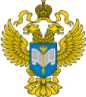 ТЕРРИТОРИАЛЬНЫЙ ОРГАН ФЕДЕРАЛЬНОЙ СЛУЖБЫ ГОСУДАРСТВЕННОЙ СТАТИСТИКИ ПО ВЛАДИМИРСКОЙ ОБЛАСТИТЕРРИТОРИАЛЬНЫЙ ОРГАН ФЕДЕРАЛЬНОЙ СЛУЖБЫ ГОСУДАРСТВЕННОЙ СТАТИСТИКИ ПО ВЛАДИМИРСКОЙ ОБЛАСТИ 18 сентября  2018г.  18 сентября  2018г.                                                                          Пресс-релизСолдатова Наталья Михайловна, специалист  Владимирстата по взаимодействию  со СМИ тел. (4922 534167); моб.  8 930 740 88 65mailto: P33_nsoldatova@gks.ru http://vladimirstat.gks.ru 